Czy CBD pomaga na migrene?Olej kanabidiolowy (CBD) może złagodzić ból i zmniejszyć stan zapalny - a niektóre badania sugerują, że CBD może pomóc w leczeniu migreny.Dlaczego olej CBD może złagodzić migrenę?CBD jest jednym z ponad 100 kannabinoidów obecnych w konopiach. Różni się od tetrahydrokannabinolu (THC), który jest związkiem konopi, który powoduje haj. CBD może łagodzić ból, ponieważ wpływa na określone receptory w mózgu. Receptory te są częścią szerszego układu endokannabinoidowego, który odgrywa rolę w bólu i zapaleniu w całym ciele. Ataki migreny trwają od 4 do 72 godzin . Nawet najbardziej przyziemne czynności, takie jak poruszanie się lub przebywanie w pobliżu hałasu i światła, mogą nasilać objawy . Chociaż leki przeciwbólowe mogą tymczasowo złagodzić objawy ataków migreny, możesz obawiać się ich skutków ubocznych. Tutaj może pojawić się kannabidiol (CBD) .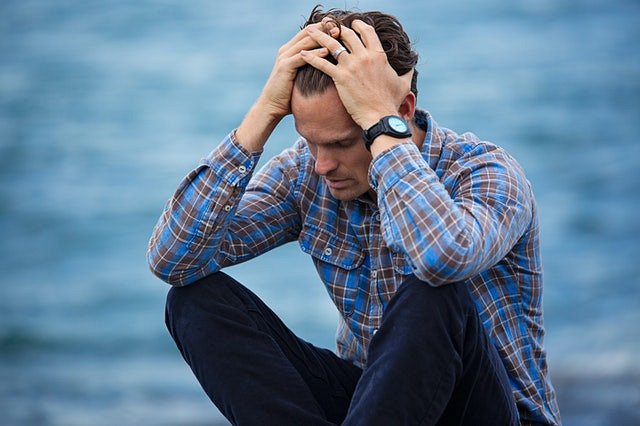 Jak działa CBD?CBD działa poprzez interakcję z receptorami kannabinoidowymi organizmu. Chociaż mechanizmy nie są w pełni poznane, receptory mogą wpływać na układ odpornościowy. Uważa się również, że CBD ogranicza stany zapalne w organizmie, co może również pomóc zmniejszyć ból i inne reakcje układu odpornościowego. Pamiętaj jednak aby czerpać CBD jedynie z legalnych źródeł takich jak sklep konopny CIBDOL.